Wakefield School District – SAU 101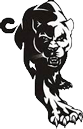 Public Notice Revised~ Meet and Great~ Tuesday August 23, 2022 – 5:30pmThe Wakefield School Board will host a meet and great for the new Vice Principal and the New Director of Special EducationonTuesday, August 23, at 5:30 pm. at the Paul School Library Gym, 60 Taylor Way, Sanbornville.Posted 8.15.2022 (revised)